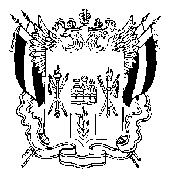 ТЕРРИТОРИАЛЬНАЯ ИЗБИРАТЕЛЬНАЯ КОМИССИЯПЕРВОМАЙСКОГО РАЙОНА  Г. РОСТОВА-НА-ДОНУПОСТАНОВЛЕНИЕ14 сентября 2020 г.                                                                         № 121-3/18Об установлении итогов голосования на выборах депутатовРостовской-на-Дону городской Думы седьмого созыва поединому избирательному округу на территории Первомайского  одномандатного избирательного округа № 18На основании первого экземпляра протокола № 2 окружной избирательной комиссии об итогах голосования по единому избирательному округу на территории Первомайского одномандатного избирательного округа № 18 по выборам депутатов Ростовской-на-Дону городской Думы седьмого созыва Территориальная избирательная комиссия Первомайского района города Ростова-на-Дону установила итоги голосования по единому избирательному округу на территории Первомайского одномандатного избирательного округа № 18 и установила, что в выборах приняло участие 5451 (пять тысяч четыреста один) избиратель, что составило 17,95 % от числа избирателей, внесенных в списки избирателей на момент окончания голосования.Голоса избирателей, принявших участие в голосовании, распределились следующим образом: за Всероссийскую политическая партию «ЕДИНАЯ РОССИЯ» – 1972 (одна тысяча девятьсот семьдесят два) голосов избирателей – 36,26 % от числа избирателей, принявших участие в голосовании;за Политическую партию КОММУНИСТИЧЕСКАЯ ПАРТИЯ КОММУНИСТЫ РОССИИ – 549 (пятьсот сорок девять) голосов избирателей – 10,10% от числа избирателей, принявших участие в голосовании;за Политическую партию ЛДПР - Либерально-демократическая партия России – 875 (восемьсот семьдесят пять) голосов избирателей – 16,09 % от числа избирателей, принявших участие в голосовании;за Политическую партию СПРАВЕДЛИВАЯ РОССИЯ – 537 (пятьсот тридцать семь) голосов избирателей – 9,87 % от числа избирателей, принявших участие в голосовании;за Политическую партию «КОММУНИСТИЧЕСКАЯ ПАРТИЯ РОССИЙСКОЙ ФЕДЕРАЦИИ» – 1282 (одна тысяча двести восемьдесят два) голоса избирателей – 23,57% от числа избирателей, принявших участие в голосовании.На основании статьи 61 Областного закона от 12.05 2016 № 525-ЗС «О выборах и референдумах в Ростовской области, руководствуясь постановлением Избирательной комиссии Ростовской области от 21.05.2020 № 101-2 «О возложении полномочий окружных избирательных комиссий по подготовке и проведению выборов депутатов Ростовской-на-Дону городской Думы седьмого созыва на территориальные избирательные комиссии», Территориальная избирательная комиссия  Первомайского района города Ростова-на-ДонуПОСТАНОВЛЯЕТ:Утвердить протокол № 2 от 14 сентября 2020 года и сводную таблицу № 2 окружной избирательной комиссии об итогах голосования по единому избирательному округу на территории Первомайского одномандатного избирательного округа № 18 по выборам депутатов Ростовской-на-Дону городской Думы седьмого созыва.Направить копию настоящего постановления, первые экземпляры протокола № 2 и сводной таблицы № 2 окружной избирательной комиссии об итогах голосования по единому избирательному округу на территории  Первомайского одномандатного избирательного округа № 18 в Муниципальную избирательную комиссию города Ростова-на-Дону.Опубликовать настоящее постановление в средствах массовой информации.Председатель комиссии		                                              Ю.С. Басова                                               	          Секретарь комиссии			                  	                          Н.М. ХошафянМ.П.